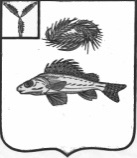 АДМИНИСТРАЦИЯ ПЕРЕКОПНОВСКОГО МУНИЦИПАЛЬНОГО ОБРАЗОВАНИЯ 
ЕРШОВСКОГО МУНИЦИПАЛЬНОГО РАЙОНА САРАТОВСКОЙ ОБЛАСТИПОСТАНОВЛЕНИЕот 12.12.2017 год.									№ 48«О стоимости услуг, предоставляемых согласно гарантированному перечню услуг по погребению умерших (погибших) на территории Перекопновского МОЕршовского муниципального районаСаратовской области»В соответствии с Федеральным законом от 12 января 1996 года № 8-ФЗ «О погребении и похоронном деле» (в редакции Федерального закона от 19.12.2016 года №444-ФЗ), Федеральным законом от 06 октября 2003 года №131-ФЗ «Об общих принципах организации местного самоуправления в Российской Федерации» администрация Перекопновского МО Ершовского муниципального района Саратовской области ПОСТАНОВЛЯЕТ:1. Продлить по 31 января 2018 года срок действия Постановления администрации Перекопновского МО от 10.01.2017 года № 1 «О стоимости услуг, предоставляемых согласно гарантированному перечню услуг по погребению умерших (погибших) на территории Перекопновского МОЕршовского муниципального района Саратовской области».2. Контроль за исполнением настоящего постановления оставляю за собой.И. о. Главы ПерекопновскогоМОЕршовского муниципального района  Саратовской области							Е.Н. Писарева